آیین نگارش مقالات در هفتمین کنفرانس بین‌المللی مهندسی صنایع و سیستم‌ها (فونت بی نازنین پرررنگ اندازه pt14)نويسنده اول1، نويسنده دوم2، ساير نويسنده‌گان3 (فونت بي‌نازنين پر رنگ اندازه pt 10)1عنوان علمي نويسنده اول، نام موسسه؛ (فونت بي‌نازنين اندازه pt 10)آدرس پست الكترونيكي نويسنده اول (فونت تايمز اندازه pt 9)2عنوان علمي نويسنده دوم، نام موسسه؛ (فونت بي‌نازنين اندازه pt 10) آدرس پست الكترونيكي نويسنده دوم (فونت تايمز اندازه pt 9)3عنوان علمي ساير نويسنده‌گان، نام موسسه؛ (فونت بي‌نازنين اندازه pt 10) آدرس پست الكترونيكي ساير نويسنده‌گان (فونت تايمز اندازه pt 9)* نویسنده مسئول: نام نویسنده مسئولچکيدهاين نوشتار دربردارنده روش تهيه مقاله، قسمتها و بخشهای مختلف آن، انواع قلمها و اندازه آنها است که در تهيه يک مقاله برای «هفتمین کنفرانس بینالمللی مهندسی صنایع و سیستم‌ها» به کار میروند. کليه شيوه (Style)های مورد نياز برای بخشهای مختلف مقاله، مانند عنوان، نام نویسندگان، چکيده و متن، از پيش تعريف شده و تنها کافی است که اين شیوهها با مقاله تهيه شده توسط مؤلف تطبيق داده شوند. از نويسندگان محترم دعوت می‌شود این شیوهنامه را در هنگام تهيه مقاله به دقت رعايت فرمايند که به یقین نويسنده‌گان محترم نیز آن را در راستای ارتقای کيفيت کنفرانس ضروری میدانند. يادآورمی شود، دبیرخانه کنفرانس از چاپ مقالاتی که خارج از روش ارائه شده در اين شيوه نامه تهيه شده باشند، معذور است. چکيده بايد طی يک پاراگراف و حداکثر 250 کلمه بطور صريح موضوع، روش تحقیق، اهم نتايج پژوهش انجام شده و روش ارزیابی را مطرح کند.کلمات کليدی: حتما بيان گردند و حداكثر تا 6 كلمه، کلمات کلیدی با کاما جدا شوند.Instructions and Formatting Rules for Authors of ICISE2021First author1, Second author2, Third author3 (Times New Roman 11 pt)1First author affiliation, University/Institute (Times New Roman 10 pt); Email address (9 pt)2Second author affiliation, University/Institute (Times New Roman 10 pt); Email address (9 pt)3Third author affiliation, University/ Institute (Times New Roman 10 pt); Email address (9 pt)* Corresponding author: NameAbstractThe paper title, abstract and keywords should be translated into English. Basic instructions for the preparation of a paper for ICISE2021 are presented. This document is an example of the desired layout and can be used as a template. The document contains information for all formats, type sizes, and typefaces in required styles. Style rules are provided to explain how to handle equations, units, figures, tables, abbreviations, and acronyms. The English abstract is limited to 250 words in one paragraph. It should concisely state explicitly the subject or the problem, the methodology, principal results, and their significance. Keywords: Up to 6 Words, Separated by Comma.مقدمهنوشتار حاضر روش آماده کردن مقالات علمی و پژوهشی را براي ارسال به هفتمین کنفرانس بین‌المللی مهندسی صنایع و سیستمها توضيح میدهد. نکته مهمی که لازم است برای تهيه نسخه آماده به چاپ مورد توجه قرار گيرد اين است که شيوه (Style) های مورد نياز برای کليه قسمت‌های مقاله، در اين نمونه مقاله تعريف شدهاند و مؤلفان می‌توانند با استفاده از آنها به سرعت فايل مقاله خود را پس از انتقال محتوای آن به این فایل، با شيوه مورد نظر تطبيق دهند. از نويسندگان محترم دعوت می‌شود که اين شيوه نامه را در هنگام تهيه مقاله دقيقاٌ رعايت نمايند. پس از باز کردن این دستورالعمل شما به راحتی می‌توانید با بازنویسی بر روی هر بخش مقاله خود را مطابق فرمت کنفرانس تهیه نمایید.اندازه حروف عنوان مقاله 14 ptبا قلم بینازنين و پررنگ وسطچين انتخاب شود. اندازه حروف نويسنده يا نويسندگان مقاله 10 pt با قلم بی‏نازنين و پرنگ، نام مؤسسه و عنوان علمی نيز با قلم بینازنين 10 pt تحرير شود. قلم مقالات فارسی بی‏نازنين و قلم مقالات انگليسی تايمز با یک سایز کوچکتر انتخاب شوند. اندازه حروف فارسی متن اصلی  11 pt، اندازه حروف عناوین اصلی 12pt پررنگ، و اندازه حروف عناوین فرعی11pt پررنگ انتخاب شود. مقالات بر روی صفحه A4 تحرير شوند، به صورتی که 1 اینچ از چپ و راست و 5/0 اینچ از پایین و 5/1 اینچ از بالا فاصله داشته، سربرگ استاندارد مقالات رعايت گردد. فاصله بين هر دو خط يک فاصله‌ای باشد. تحريرعنوان هر بخش پررنگ‌تر از بقيه مقاله حروفچيني شود. برای عنوان جعبه، خط زير و يا تزييناتی از اين قبيل بکار نبريد. عناوین اصلی به صورت (1- عنوان اصلی) و عناوین فرعی به صورت (1-1- عنوان فرعی) شماره گذاری شوند. بين عنوان و متن هر بخش خطی رها نگردد. تقسیمات مقاله هر مقاله حداکثر در 7 صفحه تدوین شود. از درج شماره صفحه خودداری شود. هر مقاله، شامل اين بخشها می‌باشد: چكيده، كلمات كليدي، مقدمه، متن، نتيجه و در نهايت مراجع. ساير قسمت‌ها شامل تقدير و تشکر، نمادگذاری‌ها و ديگر ضمايم همگی در انتهای مقاله بعد از نتيجه و قبل از مراجع قرار می‌گيرند. همچنين درصورت وجود، کليه زيرنويس‌ها در انتهای مقاله بعد از مراجع آورده شوند.2-1- ويژگیهای مقدمهدر بخش مقدمه ابتدا بايد كليات موضوع پژوهش عنوان شود. سپس تاريخچه‌اي از كارهاي مشابه انجام شده به همراه ويژگي‌هاي هر يك بيان شود. در ادامه مقدمه‌اي از تلاش انجام گرفته در مقاله براي حل كاستي‌هاي موجود ذكر شود. در این بخش دست‌آوردهای علمی و فنی پژوهش نسبت به ساير پژوهش‌های انجام شده، به‌صورت شفاف و روشن بيان شوند به نحوی که نوآوری مقاله نسبت به سایر پژوهش‌ها روشن شود. 2-2- ویژگیهای مطالب اصلیپس از بخش مقدمه بايد مطالب اصلي مقاله طي چند بخش نوشته شود. اين بخش‌ها بايد شامل تعريف مفاهيم اوليه مورد نياز، طرح مسأله، و راه‌حل پيشنهادي باشند. در نوشتن مطالب اصلي مقاله دقت شود كه تنها به موضوع اصلي مقاله پرداخته شود تا ذهن خواننده از انحراف به سمت مطالب جانبي مصون بماند. همچنين سعي شود مطالب اصلي مقاله بصورت سلسله مراتبي و زنجيروار به هم مربوط باشند. 2-3- ویژگیهای نتیجه و جمعبندیدر بخش نتيجه، نكات مهم انجام شده در كار بهصورت خلاصه مرور و نتايج به دست آمده توضيح داده شوند. همچنين در اين بخش بايد سهم علمي مقاله (Contribution) بصورت واضح بيان شود. هرگز عين مطالب چكيده را در اين بخش تكرار نكنيد. نتيجه می‏‌تواند به کاربردهای پژوهش انجام شده اشاره کند؛ نکات مبهم و قابل پژوهش جديد را مطرح کند؛ و يا گسترش موضوع بحث را به زمينه‏‌های ديگر پيشنهاد دهد.2-4- ویژگیهای مراجعبخش مراجع در انتهاي مقاله قرار مي‌گيرد و عنوان آن داراي شماره نيست. در نوشتن مراجع ابتدا مراجع فارسي و بعد مراجع انگليسي را ذكر كنيد. ترتيب نوشتن مراجع نيز بر اين اساس باشد: (1) كتاب‌ها، (2) پايان‌نامه‌ها و طرح‌هاي پژوهشي، (3) مقالات مندرج در مجلات و كنفرانس‌هاي علمي معتبر، و (4) ساير مقالات و منابع اينترنتي. تمام مراجع حتماً بايد در متن مقاله مورد ارجاع واقع شده باشند. نحوه نوشتن مراجع در بخش مراجع اين مقاله عنوان شده است. براي ارجاع به يك مرجع تنها از شماره آن در داخل يك جفت قلاب استفاده كنيد ]1[. براي ارجاع به چند مرجع از ويرگول استفاده كنيد ]2,1[. اگر تعداد مراجع زياد است از خط تيره استفاده كنيد ]5-1[. مراجعي كه در انتهاي جمله مي‌آيند قبل از نقطه قرار مي‌گيرند. قلم در نظر گرفته‏‌شده برای نوشتن منابع فارسی، B Nazanin با اندازه قلم 11 و برای منابع لاتین Times New Roman با اندازه قلم 10 است.قواعد نوشتاریشيوايي و رسايي نوشتار در گرو سادهنويسي است. تلاش شود در متن مقاله از جملات رسا، گويا، و كوتاه استفاده شود و از نوشتن جملات تودرتو پرهيز شود. جداسازي اجزاي مختلف يك جمله نيز نقش زيادي در فهم آسان آن دارد. ويرگول ميتواند اجزای يک جمله را در جايی که نياز به مکث هست، ازهم جدا کند؛ حال آن که نقطه ويرگول برای جداسازی دوجمله که با هم ارتباط معنايی دارند، بکار ميرود. نقطه نيز براي جدا كردن جملات مورد استفاده قرار ميگيرد. درکاربرد هلالين (پرانتز) بايد توجه شود که عبارت داخل آن براي توضيحي است که از اجزای جمله محسوب نشده و درصورت حذف خللي به آن وارد نميشود. در مقابل، گيومه برای برجسته کردن جزيي از جمله بکار ميرود. تا جاي ممكن از بكار بردن كلماتي مثل «ميباشد»، «گرديد»، و «بوده باشد» پرهيز شود. به جاي آنها اغلب مي‌توان از كلمات ساده و روان مثل «است» و «شد» استفاده كرد. بكارگيري كلمات دشوار و غيرمعمول تنها باعث پيچيده شدن جمله و دشوار شدن فهم آن مي‌شود. براي كلمات فني تا حد امكان از معادل‌هاي فارسی استفاده شود. اگر احتمال مي‌دهيد خواننده با معادل فارسی آشنا نيست، از زيرنويس براي نوشتن معادل انگليسي استفاده كنيد. اين كار را در اولين كاربرد معادل‌هاي فارسی انجام دهيد.3-1- علامتگذاریبراي خوانايي بهتر مقاله بايد سعي شود تا حد امكان علامتگذاري متن مقاله بدرستي انجام شود. دقت كنيد تمام علامت‌هايي مثل نقطه، ويرگول، نقطه ويرگول، دونقطه، و علامت سوال بايد به كلمه قبل از خود چسبيده باشند، و از كلمه بعدي تنها به اندازه يك فضاي خالي فاصله داشته باشند. علامت خط تيره بايد به اندازه يك فضاي خالي از كلمه قبل و بعد از خود فاصله داشته باشد؛ مگر اين كه كلمه قبلي يا بعدي يك عدد باشد، كه در اين صورت بايد به آن بچسبد. بين كلماتي كه جدا هستند بايد يك فضاي خالي فاصله باشد.هلالين و قلابها [Brackets]، ابروها {Accolades} و گيومه‏‌ها «Quotations» بايد به کلمات داخل خود متصل بوده و از کلمات قبل و بعد از بيرون آن به اندازه يک حرف فاصله داشته باشند.3-2- املادرستی نوشتار براساس قواعد املای فارسی ضروری است. در تدوين متن، استفاده از فاصله و فاصله صفر غير چسبيده رعايت گردد. براي مثال {فاصله ها}، {مي باشد}، {برچسب گذاري}، {جمع بندي}، {به ‌صورت}غلط بوده و درست آن استفاده از فاصله صفر غير چسبيده {فاصله‌ها}، {مي‌باشد}، {برچسب‌گذاري}، {جمع‌بندي}، {به‌صورت} است.جمع بستن كلمات فارسی يا لاتين با قواعد زبان عربي اشتباه است. بنابراين «پيشنهادات» و «اساتيد» اشتباه و درست آنها «پيشنهادها» و «استادان» است. بهتر است همواره حرف اضافه «به» از کلمه بعدی خود جدا نوشته شود، مگر آن که اين حرف جزء يک فعل يا صفت يا قيد باشد؛ مانند: «بکار بستن»، «بجا» و «بندرت». در مورد کلمات حاوی همزه قواعدی وجود دارد که پرداختن به آنها دراين مقاله نميگنجد، اما برای نمونه به املای کلمات «مسأله»، «منشأ»، «رئيس»، و «مسؤول» دقت كنيد. همچنين، همزه در انتهای کلماتی که به الف ختم ميشوند، نوشته نميشود و درصورت اضافه شدن به کلمه بعدی، از «ی» استفاده ميشود: «اجرا شده»، و «اجراي برنامه».3-3- شکل هادر مورد اشکال، چنانچه امکان Copy | Paste  از نرمافزار اصلی توليد کننده‏‌ی شکل (يا گراف) موجود نباشد، از ابزار Insert | Picture استفاده شود. برای اين منظور لازم است شکل مورد نظر از پيش به‌صورت يک فايل ذخيره شده باشد. دقت شود که ويژگی Layout در شکل بصورت In line with text و در يک سطر مستقل درج شده باشد تا در صفحه‌بندی مشکلی به‌وجود نيايد. در هر حال، اشکال بايد به صورتی واضح و با توضيحات کافی و داخل همان کادر متن در مقاله درج شوند و با سطرهای قبل و بعد فاصله کافی داشته باشند. (هرگز از اسکن کردن شکل چاپ شده استفاده نشود.) نمونه‏‌ای از چگونگی تنظيمات و توضيحات لازم برای يک شکل را نمايش می‏‌دهد. 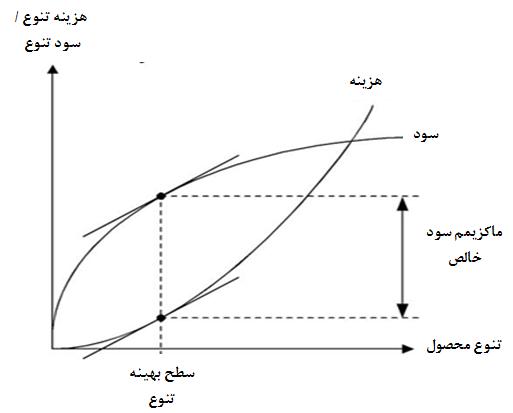 اگر از اشکال منابع ديگری در مقاله خود استفاده میکنيد، ضروری است که نام و نشانی منبع در زير شکل ذکر شده يا به شماره مرجع درفهرست مراجع ارجاع شود.3-4- فرمول ها و روابط ریاضی براي نوشتن فرمول‌ها و عبارات رياضي بهتر است از ابزار Equation Editor استفاده شود. براي هر فرمول بايد يك شماره در نظر گرفته شود. اين شماره را در داخل يك جفت هلالين و بصورت راست‌چين قرار دهيد. تمام متغيرها، پارامترها، و نمادهاي يك عبارت رياضي بايد توضيح داده شوند. اگر قبل از نوشتن فرمول اين كار انجام نشده است، بايد بلافاصله پس از فرمول اين توضيحات بيان شوند. مانند:كه درآن چگالي تخميني و تابع توزيع امکان است. اگر تعداد متغيرها و پارامترها برای تعريف در ادامة متن زياد است، از فهرست علايم در بخش ضمايم استفاده و يا بصورت فهرست در زير رابطه تعريف شود.درصورتی که يک رابطه رياضی طولانی بود و دريک سطر جا نشد، ميتوان آن را در دو يا چند سطر نوشت. در اين حالت بايد سطرهاي دوم به بعد با تورفتگي شروع شوند. همچنين مي‌توان شماره آن را نيز در يك سطر مستقل نوشت. شماره گذاری و ارجاعکليه جداول، شکل‌ها و روابط رياضی بايد شماره‌گذاری شوند. برچسبهای لازم برای اين نحوه شماره‌گذاری و ارجاع در الگوی حاضر (همين فايل) پيشبينی شدهاند. مؤلفان می‌توانند با استفاده از Copy | Paste اين برچسبها به‌طور مکرر به‌کار بگيرند.  نتیجه و جمع بندیجمع‌بندي نتايج اصلی و مهم از تحقيق، در اين بخش ذکر شود. در اين مقالة نمونه، مشخصات يک مقاله آماده به چاپ برای هفدهمین کنفرانس بین الملی صنایع بيان شد. مهمترين مشخصات عبارتند از: ابعاد و حواشی صفحه و ستون‌ها، نحوه تهيه عنوان و چکيده به فارسی و انگليسی، بخش‌های ضروری، نحوه شماره‌گذاری بخشها و زيربخش‌ها، نحوه شماره‌گذاری جدول‌ها، شکل‌ها و روابط رياضی و ارجاعات به آنها، فهرست‌بندی، مرتب‌سازی و شماره‌گذاری مراجع، و بالاخره اندازه و نوع قلم‌ها.تقدیر و تشکربخش تقدیر و تشکر در صورت نياز بصورت كوتاه و در يك بند آماده شود. این بخش داراي شماره نيست.مراجع]1[ نام خانوادگی، نام (مؤلفان و مترجمان)، (سال انتشار به عدد). عنوان اصلی کتاب: عنوان فرعی کتاب، نام ساير افراد دخيل در تأليف يا ترجمه، ناشر، محل انتشار، شماره جلد، شماره ويرايش.]2[ منهاج، محمدباقر (1379). هوش محاسباتی (جلد اول: مبانی شبکه های عصبی)، انتشارات دانشگاه صنعتی اميرکبير، تهران، ويرايش اول.]3[  نام خانوادگی، نام مجری (سال انجام طرح).عنوان طرح پژوهشی، شماره ثبت، نام کامل محل انجام و سفارش دهنده.]4[شكوري گنجوي، حامد (1378). الگوي انتخابي براي پيش بيني روند صادرات غيرنفتي، طرح تحقيقاتي شماره 837، مؤسسه پژوهش‌هاي بازرگاني، تهران.[5] Book authors’ names. (Date of publish). Book Title in Italic,Edition number, Publisher.[6] Van de Vegte, J. (1990).  Feedback Control Systems, 2nd Edition, Prentice Hall.[7] Authors’ names separated by comma-dots (Year of Publish). Title of the Article, In Book Title, Vol. No., edi ted by Editors’ Name, Publishing Place.[8] Chianelli, RR.,Daage, M.X., Ledoux, M.J. (1994). Fundamental studies of transition-metal sulfide catalytic materials,  In Advances in Catalysis, Vol. 40, edited by D. D., Eley, H., Pines, and W. O., Haag, Burlington, Mass, Academic press.[9] Authors’ names separated by comma-dots. (Year of Publish). Paper Title, Journal Name, Vol, paper page.[10] Shakouri, H., Menhaj, M.B. (2008). A single fuzzy rule to smooth the sharpness of mixed data: Time and frequency domains analysis, Fuzzy Sets & Systems (FSS), 159: 2446 – 2465.[11] Authors’ names separated by comma-dots (Year of Publish). Paper Title, Conference Title, Conference Place.[12] Li, C.H., Wang, B.X., Peng, X.F. (2003). Experimental investigation on boiling of nano-particle suspension, Boiling Heat Transfer Conference, Jamaica.[13] Authors’ names separated by comma-dots (Year of Publish). Internet Article Title, Chapter or Section Name or Number, Complete URL address, Page Number (p.p.), Article Language, if not in English).[14] Sgarro, F. (2000). Entropy and Information in the Management of the Uncertainty, Capitolo 5, http://mathsun1.univ.trieste.it/~sgarro/research.html, pp. 12, (Italian).(1)